ACTION 3 : RENFORCER LES MOYENS ET LES OUTILS DE LUTTE CONTRE LA VACANCE3.2. production de logements locatifs aidés en réhabilitationFORMULAIRE DE DEMANDE DE SUBVENTIONCette action vise à cibler exclusivement les centres-bourgs des communes les plus touchées par la vacance, dont le taux de vacance est supérieur ou égal à 10% : Ussel, Bort-les-Orgues, Meymac, La Courtine, Eygurande, Liginiac, Merlines.	Le demandeur devra être en possession d’une acquisition-amélioration ou d’un bail à réhabilitation. Le demandeur devra également bénéficier d’un conventionnement ANAH ou social (PLUS/PLAI).IDENTITE DU DEMANDEURDénomination :Adresse du demandeur :DESCRIPTION DU LOGEMENTNombre de logement(s) :(L’aide dont ce formulaire est l’objet est limitée à 5 logements accompagnés par opération)Type(s) de Bien(s) (ex : maison individuelle, appartement(s), immeuble, etc.) :Superficie habitable du ou des logement(s) (en m²) : Adresse du ou des logement(s) : Date de construction du bien : Date de sortie du ou des dernier(s) occupant(s) (si applicable): Le ou les logement(s) a/ont-t-il(s) fait l’objet d’une subvention de l’Anah dans les cinq dernières années : Si oui :année de l’attribution de cette aide :montant de l’aide : nom du dispositif d’aide : DESCRIPTION DES TRAVAUXListe des travaux envisagés : Montant total HT des devis : Signature du demandeur : Le			à J’accepte le règlement d’octroi de subvention et certifie par la présente que les conditions d’attribution de la subvention que je sollicite sont respectées.NE SIGNEZ PAS VOS DEVIS ET NE COMMENCEZ PAS LES TRAVAUX AVANT D’Y AVOIR ETE AUTORISE PAR ECRITCOMPOSITION DU DOSSIER Formulaire de demande de subventionTitre de propriétéDevis détaillés descriptifs et estimatifs des travaux par entreprise. Si les devis concernent plusieurs logements, ceux-ci devront être présentés de façon à faire apparaître le montant des travaux par logementArrêté du Maire autorisant les travaux (si applicable)Plan de localisation du bien (disponible sur www.geoportail.gouv.fr ou en mairie)RIBPlan de financement prévisionnel des travauxAcquisition-amélioration ou bail à réhabilitation,Attestation de conventionnement ANAH ou social.La demande de subvention devra être envoyé à l’une des adresses suivantes :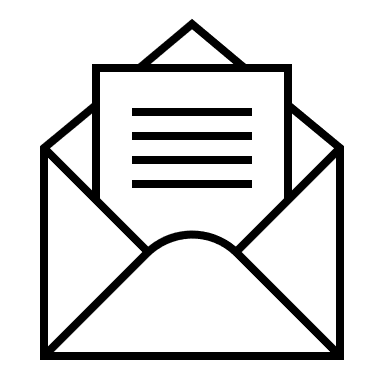 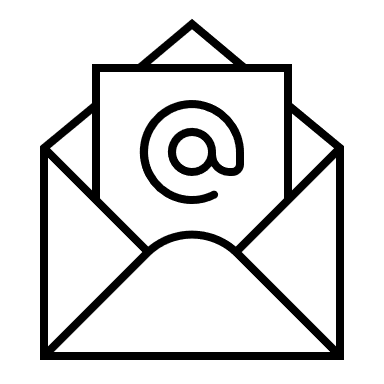 Organisme agréé Maîtrise d’Ouvrage d’Insertion (MOI)Bailleur socialCode Postal  Commune :N° tel :  E-mail :Code Postal  Commune :OuiNon